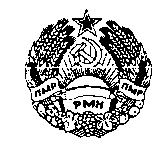 Приднестровская Молдавская РеспубликаГОСУДАРСТВЕННАЯ АДМИНИСТРАЦИЯСЛОБОДЗЕЙСКОГО РАЙОНА  И ГОРОДА СЛОБОДЗЕЯРЕШЕНИЕот 05 января 2017 года					         		№ __3__«О порядке финансирования бюджетных расходов  Слободзейского района и г. Слободзея в первом квартале 2017 года»Во исполнении ст. 52 Закона ПМР «Об органах местной власти, местного самоуправления и государственной администрации в Приднестровской Молдавской Республике» в текущей редакции, в целях исполнения норм Закона Приднестровской Молдавской Республики от 24.02.1997 г. № 35-З «О бюджетной системе в Приднестровской Молдавской Республике» (СЗМР 97-2) с изменениями и дополнениями, Постановления Правительства Приднестровской Молдавской Республики № 327 от 30.12.2016 г.  «О механизме финансирования бюджетных расходов в первом квартале 2017 года», глава государственной администрации Слободзейского района и г. СлободзеяРЕШИЛ:В целях обеспечения деятельности бюджетных учреждений, финансирование которых осуществляется за счет средств бюджета Слободзейского района и г. Слободзея, в случае, когда бюджет до начала финансового года не утвержден, а также подготовки квартальной информации об исполнении бюджета Слободзейского района и г. Слободзея утвердить роспись плановых показателей расходов местного бюджета на первый квартал 2017 года в соответствии с Приложением № 1 к настоящему Решению.В целях выполнения требований статьи 8 Закона Приднестровской Молдавской Республики от 24.02.1997 года № 35-З «О бюджетной системе в Приднестровской Молдавской Республике» (СЗМР 97-2) в части возможного финансирования расходов бюджета Слободзейского района и г. Слободзея  в первом квартале 2017 года не более одной четвертой ассигнований 2016 года в расчете на квартал (не более одной двенадцатой – в расчете на месяц) установить, что перераспределение плановых лимитов, утвержденных Приложением № 1 к настоящему Решению, не осуществляется.Установить, что в целях заключения бюджетными  организациями Слободзейского района и г. Слободзея договоров на предоставление коммунальных услуг, а также договоров аренды обеспечить их заключение в размере, равном лимитам бюджетного финансирования и прироста кредиторской задолженности, предусмотренных Распоряжением Правительства Приднестровской Молдавской Республики от 6 сентября 2016 года № 674р «О проекте закона Приднестровской Молдавской Республики «О республиканском бюджете на 2017 год», по соответствующим статьям расходов бюджета Слободзейского района и г. Слободзея.Финансовому управлению Слободзейского района и г. Слободзея в первом квартале 2017 года регистрировать бюджетные обязательства в пределах лимитов, утвержденных Приложением № 1 к настоящему Решению.Установить, что в первом квартале 2017 года денежные средства в размере:а)  до 40 (сорока) процентов от общей суммы доходов, поступивших от оказания платных услуг и иной приносящей доход деятельности, могут направляться на материальное поощрение работников системы образования, культуры, искусства и спорта в виде доплат и надбавок;б) до 60 (шестидесяти) процентов от общей суммы доходов, поступивших от оказания платных услуг и иной приносящей доход деятельности, могут направляться на материальное поощрение работников муниципальных учреждений служб социальной помощи на дому одиноким престарелым и нетрудоспособным гражданам в виде доплат и надбавок.При этом ограничение их суммарного размера, установленное Законом Приднестровской Молдавской Республики от 11 августа 2003 года № 327-З-III «Об оплате труда работников бюджетной сферы и денежном довольствии военнослужащих и лиц, приравненных к ним по условиям выплат денежного довольствия» (САЗ 03-33), не применяется.Установить, что в первом квартале 2017 года разрешается организациям Слободзейского района и г. Слободзея, оплата труда в которых регулируется Законом Приднестровской Молдавской Республики от 11 августа 2003 года № 327-З-III «Об оплате труда работников бюджетной сферы и денежном довольствии военнослужащих и лиц, приравненных к ним по условиям выплат денежного довольствия» (САЗ 03-33), использовать экономию фонда оплаты труда по статье «Оплата труда» (код 110100), за исключением сумм по статье «Материальная помощь» (код 110170): а) на цели, предусмотренные трудовым законодательством Приднестровской Молдавской Республики;б) на дополнительное материальное стимулирование – в сумме, не превышающей 5 (пяти) процентов от утвержденного планового фонда оплаты труда.Утвердить объем расходов Дорожного фонда Слободзейского района и г. Слободзея на первый квартал 2017 года в общей сумме 6 401 111 рублей, а том числе:программа развития дорожной отросли по автомобильным дорогам общего пользования, находящихся в государственной собственности в сумме 3 818 600 рублей;программа развития дорожной отросли по автомобильным дорогам общего пользования, находящихся в муниципальной собственности в сумме 2 520 377 рублей (приложение № 2);программа по обустройству мест стоянок, парковок на сумму 62 134 рубля (приложение № 3).Утвердить объем расходов Слободзейского бюджетного экологического фонда на первый квартал 2017 года в сумме 370 245 рублей (приложение № 4).Утвердить объем расходов налога на содержание объектов жилого фонда социально-культурного значения на первый квартал 2017 года в сумме 712 050 рублей (приложение № 5).Утвердить объем расходов программы капитального ремонта на первый квартал 2017 года в сумме 167 820 рублей (приложение № 6).Утвердить объем расходов программы расходования целевого сбора на благоустройства сел, поселков на первый квартал 2017 года в сумме 227 256 рублей (приложение № 7).Утвердить объем расходов платных услуг на первый квартал 2017 года в сумме 1 619 343 рубля.Установить в первом квартале 2017 года перечень социально защищенных статей расходов бюджета Слободзейского района и г. Слободзея, подлежащих финансированию в первоочередном порядке:а)  заработная плата (денежное довольствие с учетом выплаты компенсации взамен продовольственного пайка) с учетом взносов на социальное страхование;б) содержание детских домов, детских домов семейного типа, интернатов, домов ветеранов, реабилитационных центров для детей-инвалидов, домов ребенка;в) пособия для детей-сирот и детей, оставшихся без попечения родителей, находящихся в организациях, обеспечивающих их содержание, образования и воспитание;г) содержание детей, находящихся под опекой (попечительством);д) приобретение медико-фармацевтической продукции (лекарственных средств, изделий медицинского назначения), кроме противоэпизоотических препаратов;е) продукты питания;ж) социальные пенсии и компенсационные выплаты населению (за исключением приобретения путевок для льготных категорий населения), включая ежемесячное пособие на ребенка;з) текущий ремонт при аварийных ситуациях.Начальникам административно - территориальных управлений сел, поселков Слободзейского района издать соответствующие решения о порядке расходования денежных средств по подведомственных населенным пунктам на первый квартал 2017 года, согласно приложений №2, №7.Производить финансирование социально защищенных статей расходов с одновременным финансированием денежными средствами прочих статей расходов в размере до 10 процентов от объема одной четвертой доходов 2016 года в расчете на квартал (не более одной двенадцатой в расчете на месяц).Ответственность за исполнение настоящего Решения возложить на Финансовое управление Слободзейского района и г. Слободзея и заместителя главы государственной  администраций Слободзейского района и г. Слободзея по экономическим вопросам.Контроль за данным Решением оставляю за собой.Настоящее Решение вступает в силу с 1 января 2017 года и действует до 31 марта 2017 года.Глава государственной администрации Слободзейского района и города Слободзея                                                        В. В. Тищенко